Name__________________________						period____Unit One: Colonial America Prezi Notes  (this goes in your INB—use for STAAR prep)Unit One: Colonial America Prezi Notes     page 2Label the following on the map above with its proper symbol:Jamestown=JTPlymouth=PLBoston=BPhiladelphia=PHDraw a symbol or picture below to illustrate your answer to the questions in the boxes:Introduction:English settlers attempted to establish a colony called__________________________, that disappeared.Jamestown: the first permanent English colony (established in ____________)The London Company was a________-__________ company, similar to an investment groupThe expedition was led by ____________  _______________, who was unpopular but efficientTobacco was a crucial _________  __________ that allowed the colony to thriveThey faced several challenges such as _____________,  _______________,  _______________Work was done mainly by ______________   _________________, who could not afford passage on their own, and were promised __________ at the end of their term.New England Colonies: Religious FreedomPilgrims were Puritan _______________that wanted to split from the Church of England and form their own utopia. In 1620, they arrived in the New World and signed the ____________  _______________—the first document establishing a self-government in America. The colony established itself in ________________.  They had trouble their first winter because ___________________________________________By the first Thanksgiving, only ______ of the original 102 pilgrims survived (only 4 of which were women).The colony was led by ____________  __________________Massachusetts Bay ColonyIn 1630, a much more organized and prepared voyage brought more Puritans to America, led by ___________  _______________This group sought to __________ the Church. They eventually created the city of _________________.  The success of their colony led to a Great Migration of nearly 10,000 Puritans from England.  This population boom led to conflict with _____________.  Examples of people who were banished from the colony included ___________  ____________, _______  ______________, and ____________  _________________  who was hangedIn 1636 they founded ___________________.Higher order questions:How might a Quaker deal with Native Americans vs a Puritan or Southern Planter?  Explain your answer.Before Rhode Island was established, its founder was banished from Massachusetts.  How might this influence the laws of his new colony?How would the indentured servants feel toward the aristocratic planters they once served?Other Colonies:Pennsylvania_________________ advocated pacifism, a more internalized religious practice, and individual freedom.  ____________  _________, established Pennsylvania.   Its capital, ________________, was a Greek term meaning brotherly love.  Rhode Island was founded by __________  ____________ and became a safe-haven from religious persecution.Maryland was founded by ________  ____________ as a haven for CatholicsConnecticut was founded by _______________   _______________.  Its Fundamental Orders of Connecticut was the first written Constitution in America.  In the Southern part of America, North Carolina and South Carolina were founded as separate expansions of _________________, which had spread too thin to remain one colony. _________________ was founded as a colony for the growing numbers of indentured servants who had earned land and survived to claim it.  It was strategically placed between English settlements and Spanish territory as a buffer zone.Other Major Events from the Colonial Era that influenced life in the Americas:Of the events below, circle or highlight the 5 that you think are the most important in shaping America…1497- John Cabot is first European to explore mainland.  1588- Defeat of the Spanish Armada- 1622- Indian massacre against Virginian settlers 1624-   New Netherland founded1637 – The Pequot War 1642 – Beginning of the English Civil War1664- England captures New Netherland and renames it New York 1675- King Philip’s war 1676- Bacon’s Rebellion 1692 – First of the Salem witch trials.1718 – Blackbeard killed.1741- Jonathan Edwards preaches "Sinners in the Hands of an Angry God"1754 – Outbreak of French and Indian WarWhich event is the most important to you and why?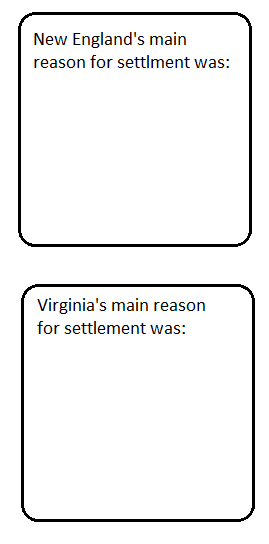 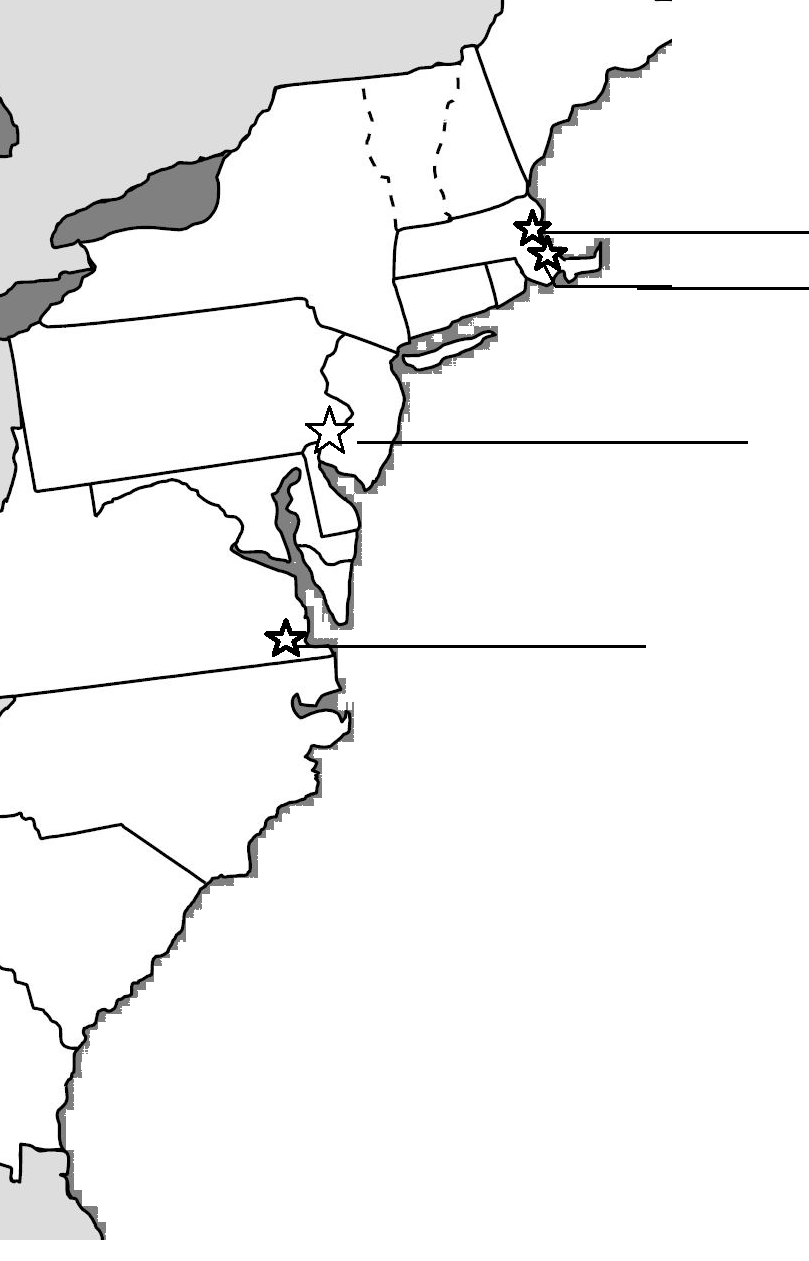 